							ISNM. 100-14/2/2 (6)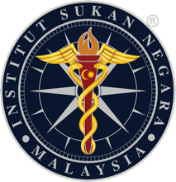 PUSAT SATELIT ISN                                                                                  BORANG PERMOHONAN MAKLUMAT LATAR BELAKANGSila berikan maklumat asas mengikut seksyen/bahagian seperti dalam jadual yang disediakan. Sekiranya anda ingin menerangkan dengan lebih terperinci dan tepat berkenaan organisasi/institusi  anda dalam memenuhi syarat dan keperluan untuk permohonan sebagai Pusat Satelit ISN ini, anda boleh memberikan ringkasan naratif (narrative summary) di penghujung setiap bahagian. Sila pastikan ianya ringkas, padat dan fokus.INSTITUSI / ORGANISASIKEPAKARAN INSTITUSI / ORGANISASISila berikan maklumat asas tentang kepakaran dan jenis perkhidmatan Institusi.BAHAGIAN 1. PERUBATAN SUKAN (Jika Berkenaan) BAHAGIAN 2.  SAINS SUKAN (Jika Berkenaan) BAHAGIAN 3. TEKNOLOGI SUKAN & INOVASI (Jika Berkenaan) BAHAGIAN 4. PENCAPAIAN PENYELIDIKAN SUKAN (Jika Berkenaan)Sila berikan ringkasan pencapaian penyelidikan sebarang penyelidikan tambahan, hendaklah ditambah di helaian berasingan sebagai lampiran (terhad kepada 3 penyelidikan utama) BAHAGIAN 5. SENARAI KEMUDAHAN / PERALATAN Sila berikan senarai kemudahan dan peralatan sukan yang berkaitan dengan permohonan ini. sebarang tambahan kemudahan dan peralatan, sila sertakan di helaian berasingan sebagai lampiranBAHAGIAN 6. SENARAI KEPAKARAN (Jika Berkenaan)Senaraikan semua kepakaran yang berkenaan dengan permohonan ini.sebarang tambahan kepakaran, sila sertakan di helaian berasingan sebagai lampiranBAHAGIAN 7. PENGANJURAN PROGRAM BERKAITAN SUKAN (Jika Berkenaan) Sila senaraikan sebarang penganjuran program yang berkaitan dengan sukan. BAHAGIAN 8. TANGGUNGJAWAB SOSIAL (Jika Berkenaan) Sila senaraikan sebarang program tanggungjawab sosial yang berkaitan dengan sukan yang pernah dianjurkan oleh institusi anda. BAHAGIAN 9. KENYATAAN  INSTITUSI / ORGANISASI Tandatangan:        (Pengarah)			          		Tarikh 			          Cop Institusi/Organisasi            Permohonan hendaklah dihantar melalui e-mel ke satellite@isn.gov.my.  Sila hubungi 03-8991 4993 untuk pertanyaan atau butiran permohonan.	 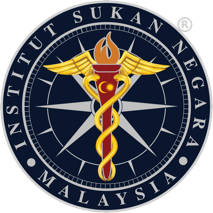 SENARAI SEMAKAN Dokumen-dokumen yang perlu disertakan bersama-sama dengan borang permohonan. Saya mengesahkan bahawa semua maklumat yang diberikan adalah betul dan tepat. Tindakan boleh dikenakan jika maklumat yang diberikan adalah palsu.Tandatangan:        (Pengarah)    		        		Tarikh 			         Cop Institusi / Organisasi             NAMA INSTITUSI / ORGANISASI ALAMATJENIS PERNIAGAAN / BIDANG YANG DICEBURI KEPAKARANJENIS PERKHIDMATANPENCAPAIAN YANG BERKAITAN / SASARAN PERUBATAN SUKANREHABILITASILAIN-LAIN KEPAKARANJENIS PERKHIDMATANPENCAPAIAN YANG BERKAITAN / SASARAN KEPAKARANJENIS PERKHIDMATANPENCAPAIAN YANG BERKAITAN / SASARAN Penyelidikan Dalam SukanPenyelidikan Dalam SukanTajukPembiayaan (Pihak pembiayaan dan jumlah amaun)Penerbitan (peer reviewed journals)  Pencapaian lain cth., pembangunan produk, harta intelek berdaftar JENIS KEMUDAHAN / PERALATAN FUNGSI HURAIAN RINGKAS NAMA DAN BIDANG KEPAKARAN FUNGSI/ TANGGUNGJAWABHURAIAN RINGKASNAMA DAN JENIS PROGRAMTANGGUNGJAWABHURAIAN RINGKASNAMA DAN JENIS PROGRAMTANGGUNGJAWABHURAIAN RINGKASSila berikan kenyataan institusi/organisasi yang menyumbang kepada sumber kewangan, pendidikan dan sumber manusia untuk menjadi Pusat Satelit ISN dan sila sertakan semua dokumentasi sokongan.BIL.PERKARA( √ )SKOP KERJASAMA YANG DICADANGKAN BAJET OPERASI TAHUNAN  DOKUMEN-DOKUMEN PENDAFTARAN INSTITUSI / ORGANISASI (contoh: SSM, Sijil dari ROS)PENERBITAN KAJIAN YANG BERKAITAN (jika ada) (contoh: journals, product, intellectual property etc.)RINGKASAN PROFIL / LATAR BELAKANG LEMBAGA PENGARAH/ PENGURUSAN TERTINGGI (mana yang berkenaan) 